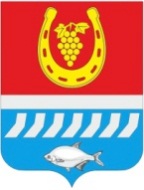 администрациЯ Цимлянского районаПОСТАНОВЛЕНИЕ___.10.2023                                             № ___ 			             г. ЦимлянскО внесении изменений в постановлениеАдминистрации Цимлянского района от 01.08.2023 № 604 «Об утверждении Порядкапредоставления субсидии юридическим лицам, индивидуальным предпринимателям,физическим лицам – производителям товаров,работ, услуг на оплату соглашения овозмещении затрат, связанных с оказаниеммуниципальных услуг в социальной сферев соответствии с социальным сертификатом»В целях приведения нормативного правового акта в соответствие с действующим законодательством, Администрация Цимлянского района  ПОСТАНОВЛЯЕТ:1. Внести в приложение к постановлению Администрации Цимлянского района от 01.08.2023 № 604 «Об утверждении Порядка предоставления субсидии юридическим лицам, индивидуальным предпринимателям, физическим лицам – производителям товаров, работ, услуг на оплату соглашения о возмещении затрат, связанных с оказанием муниципальных услуг в социальной сфере в соответствии с социальным сертификатом» изменение, изложив п. 7 в новой редакции: «7. Получатель субсидии ежемесячно не позднее 10 рабочих дней, следующих за периодом, в котором осуществлялось оказание муниципальной услуги (частичное оказание), представляет в уполномоченный орган отчет об исполнении соглашения по форме, определенной приложением к соглашению (далее - отчет), в порядке, установленном для заключения соглашения.».2. Контроль за выполнением постановления возложить на заместителя главы Администрации Цимлянского района по социальной сфере Кузину С.Н.Исполняющий обязанности главыАдминистрации Цимлянского района                                              Е.Н. НочевкинаПостановление вносит отдел образования Администрации Цимлянского района